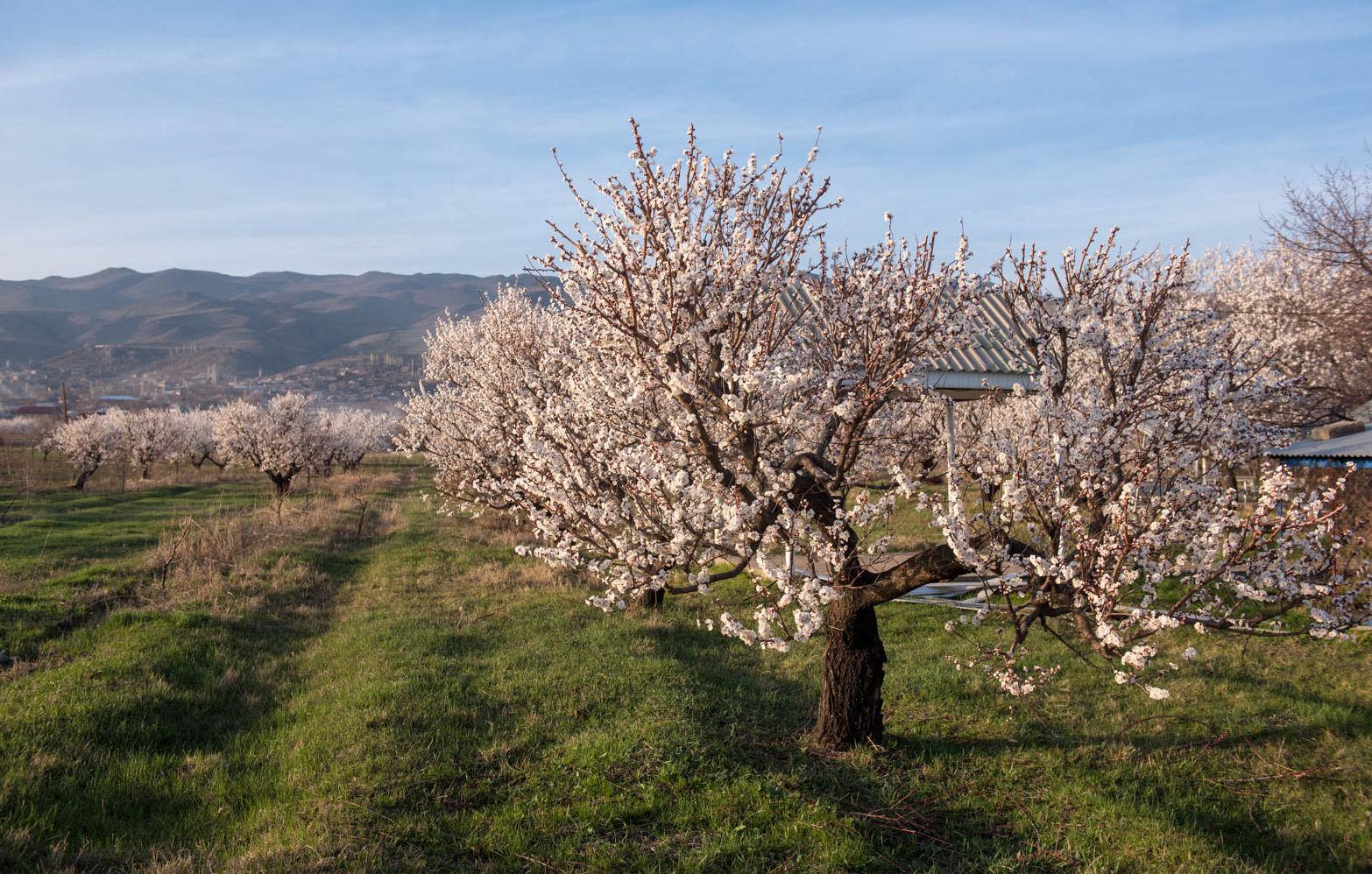 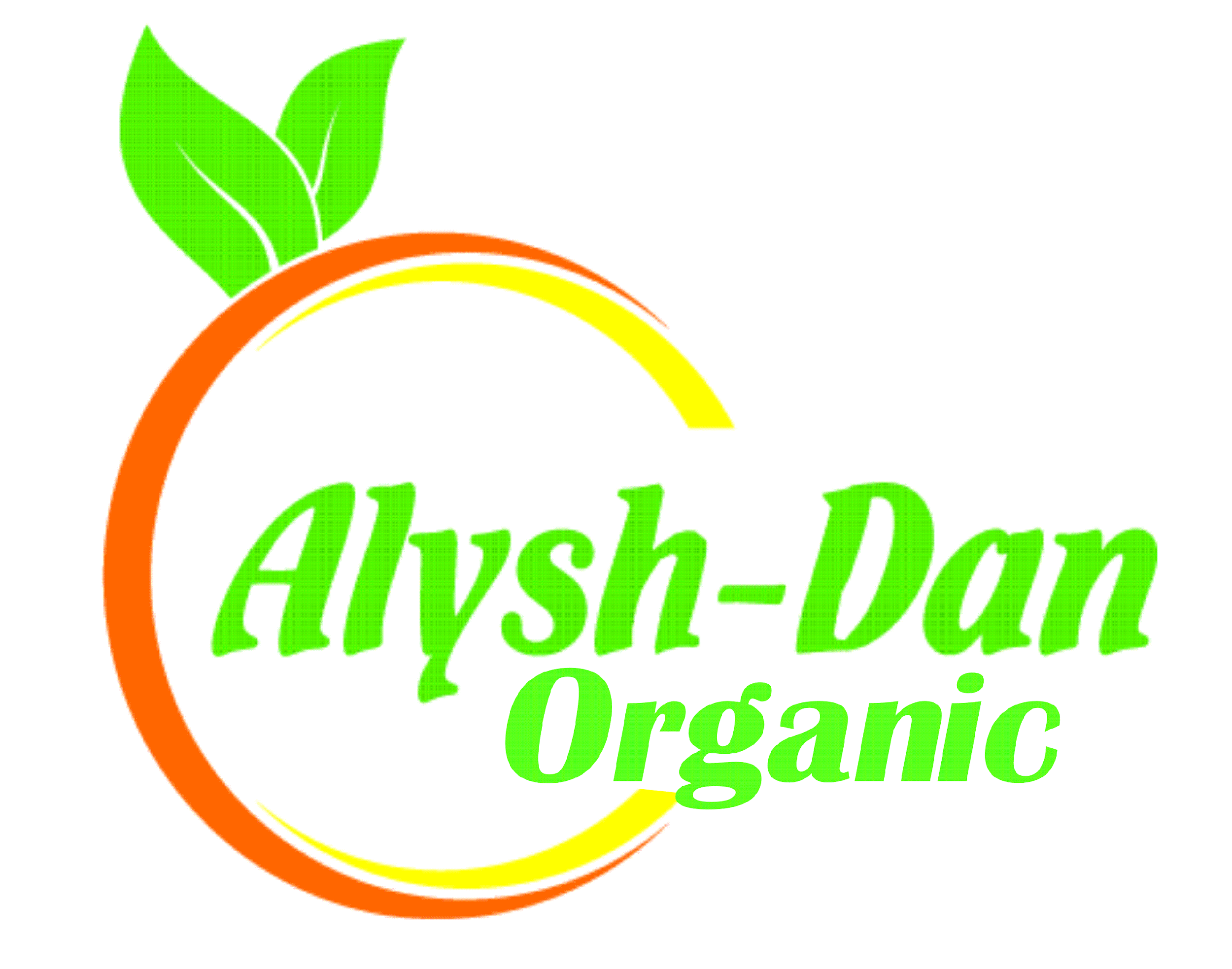 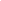 ОПИСАНИЕ ПРОЕКТАПроектом подразумевается строительство логистического центра в с. Карабак Баткенского района Баткенской области для производства и экспорта обработанных и органических свежих абрикосов и кураги по стандартам ХАССП. Логистический центр предполагает производство сухофруктов, фасовку и упаковку продукции для последующего экспорта в страны ЕС, ЕАС и Японию. Основными товарами для экспорта предполагаются:Органическая курагаКурага обработаннаяПредполагаемые производственные мощности составляют 5000 кг сушенных абрикосов в сутки.На данном этапе строительство логистического центра закончено на 30%. Построены производственные и складские помещения, закуплены холодильные камеры и производственные линии. Проект финансировался из собственных средств кооператива и при поддержке донорских организаций, как USAID, АРИС, GIZ, Helvetas.На данный момент производство расположено на дому ввиду отсутствия производственного помещения.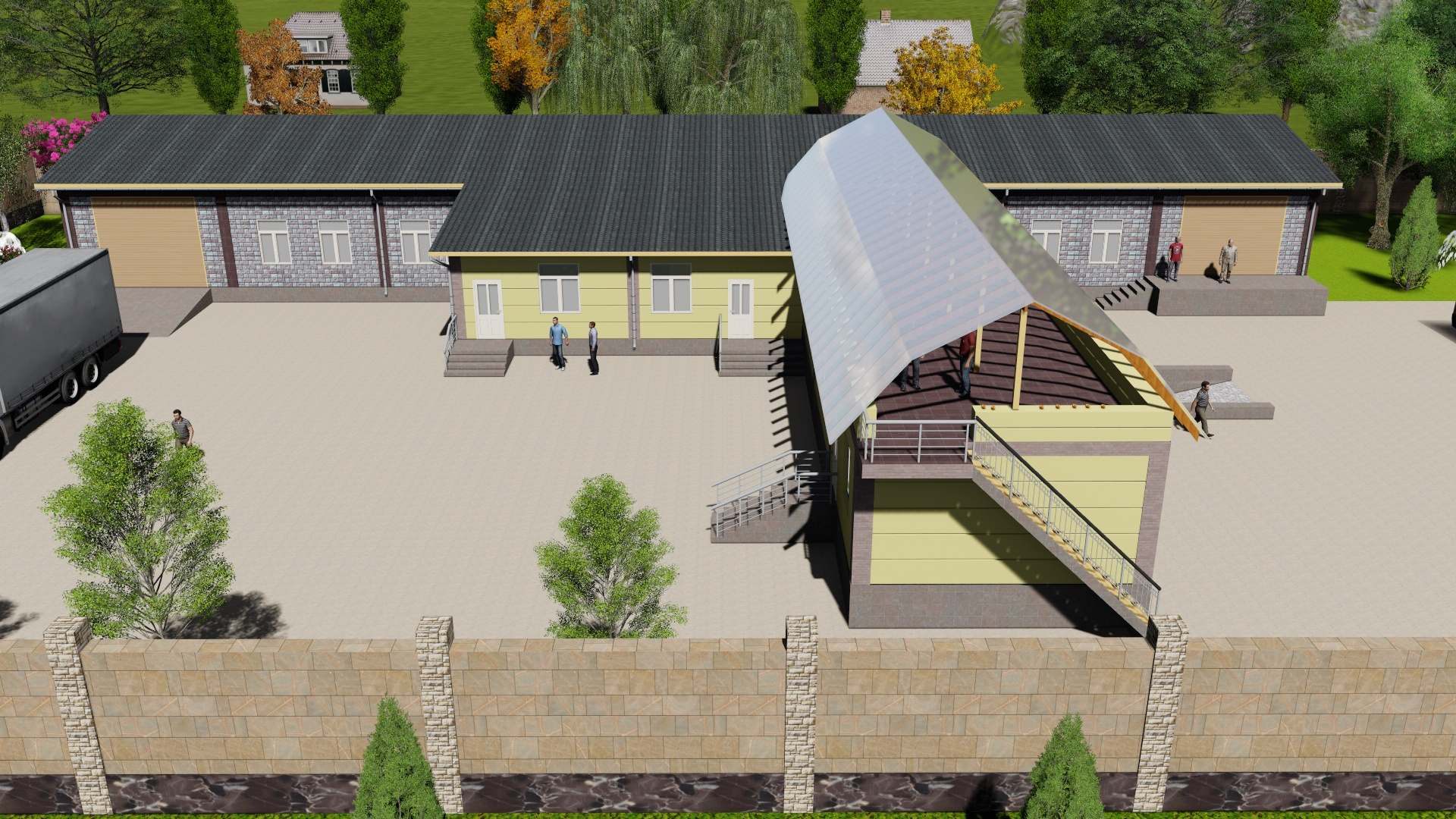 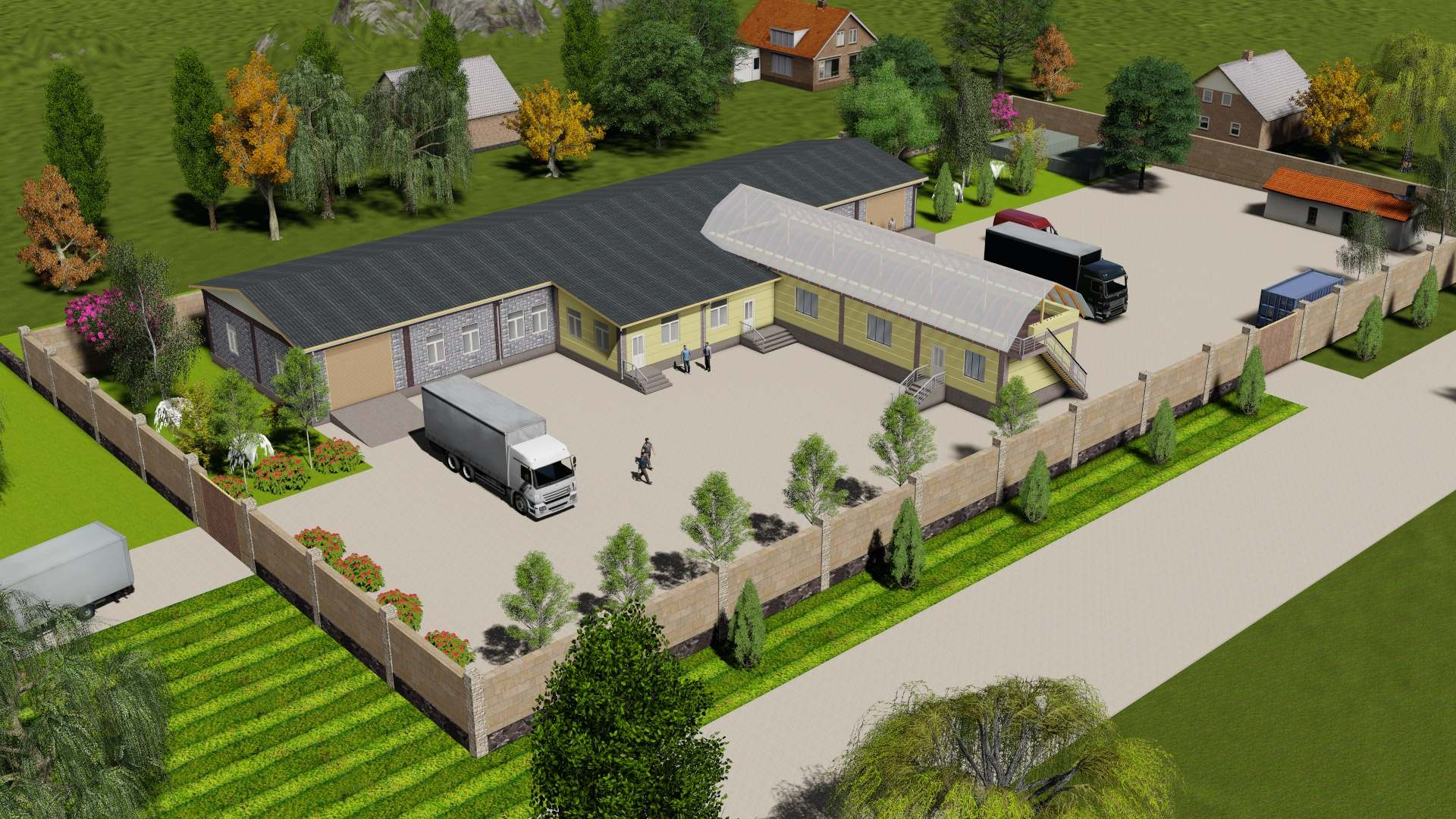 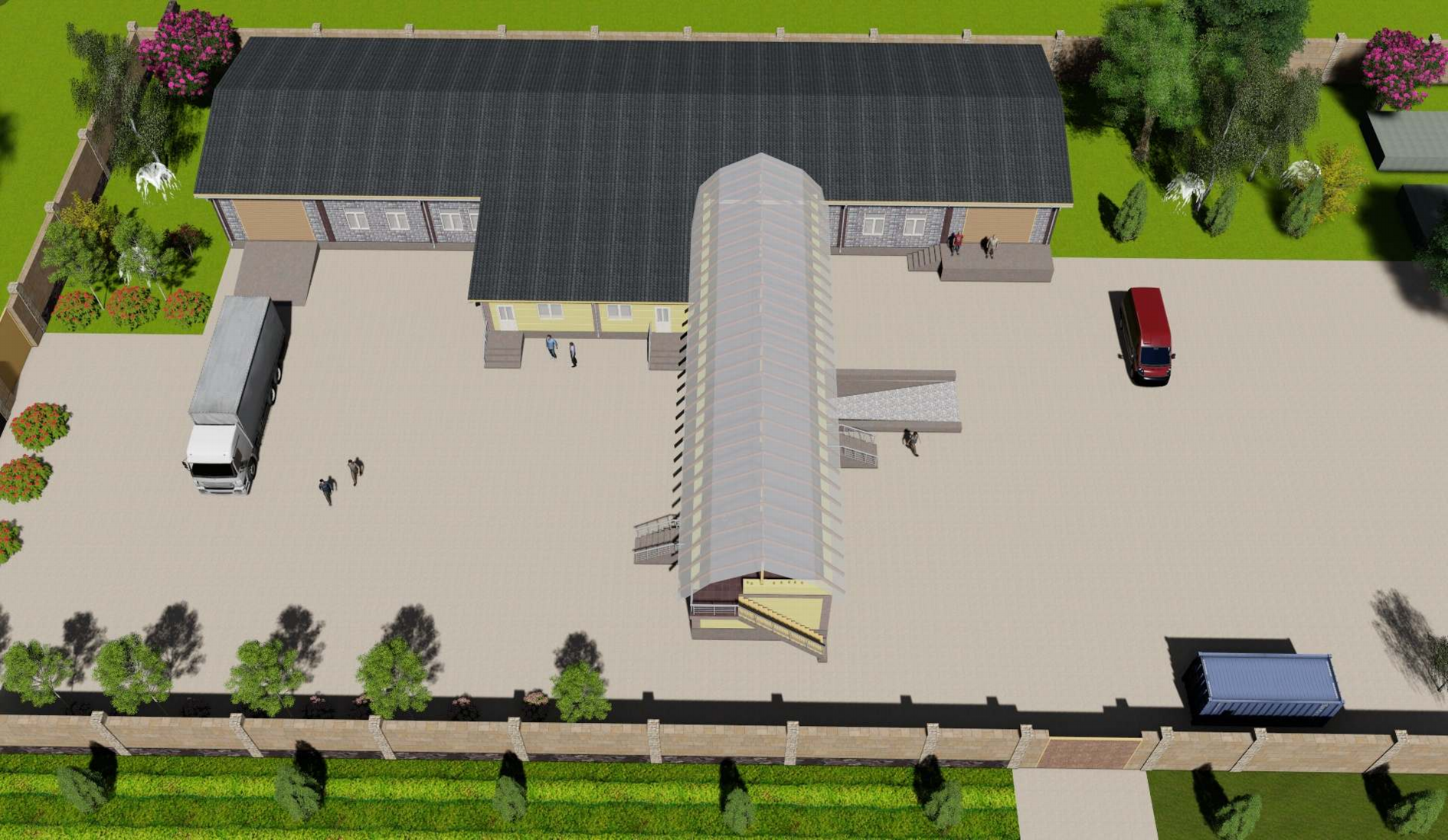 ГЕОГРАФИЧЕСКОЕ РАСПОЛОЖЕНИЕ ПРОЕКТА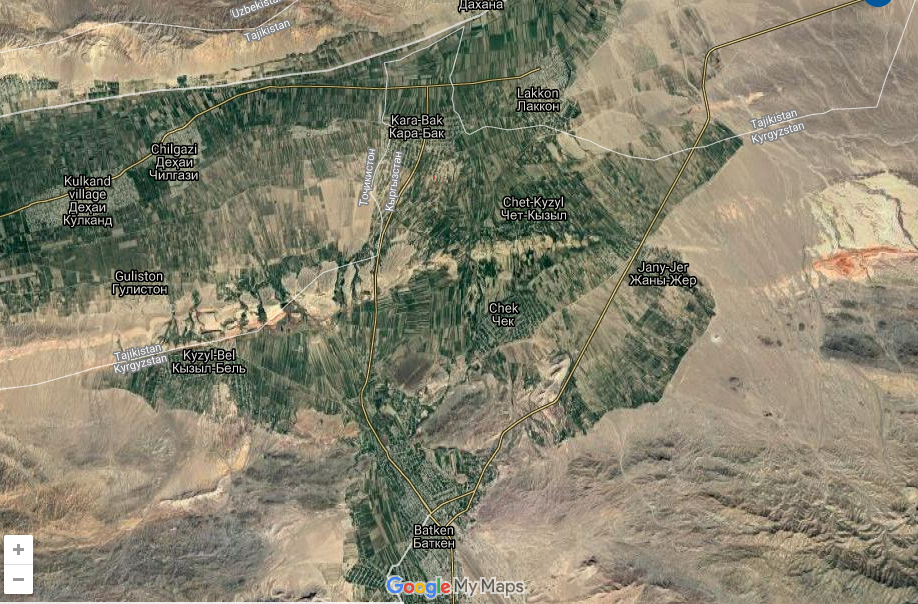 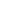 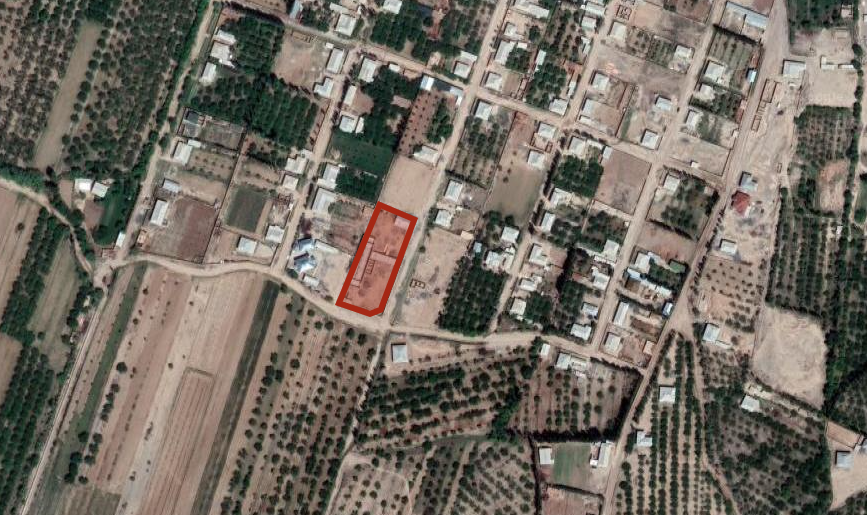 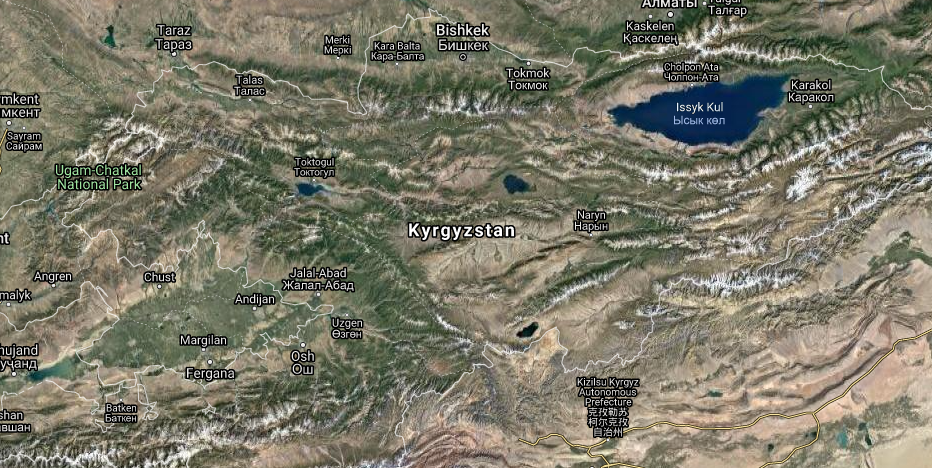 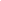 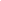 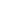 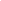 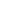 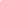 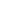 ОПИСАНИЕ ИНИЦИАТОРА ПРОЕКТАИнициатором Проекта выступает Сельскохозяйственный производственный кооператив «Алыш-Дан Органик», который начал деятельность в 2008 году. На данный момент Кооператив объединяет 1200 фермеров, 63 из которых являются био-фермерами и выращивают органические абрикосы, которые подтверждены сертификатами IMO control и Organic Standard.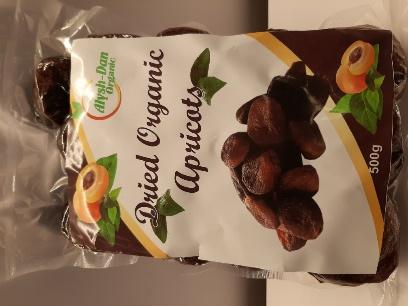 На данный момент Кооператив имеет заключенные контракты с магазинами из Кыргызстана и поставки на экспорт в Россию. Кроме того, Кооператив посетили две компании из Германии, одна из которых занимается производством парфюмерной продукции. Для производства данной продукции компания планирует покупку органической косточки абрикоса у Кооператива. Вторая компания заинтересована в заключении контракта на поставку органического абрикоса. Кооператив также посещали компании из Южной Кореи и Японии.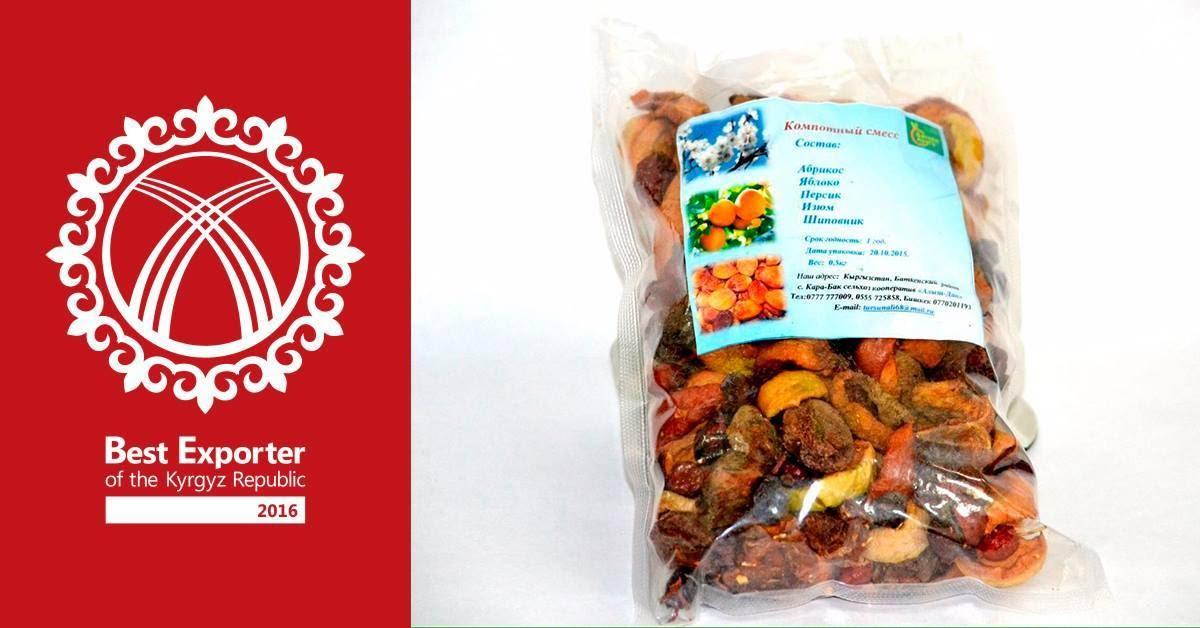 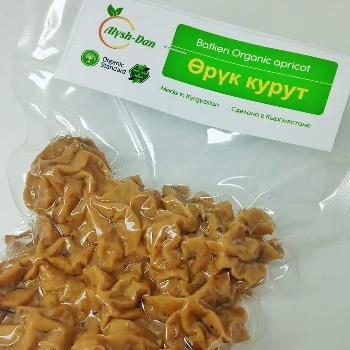 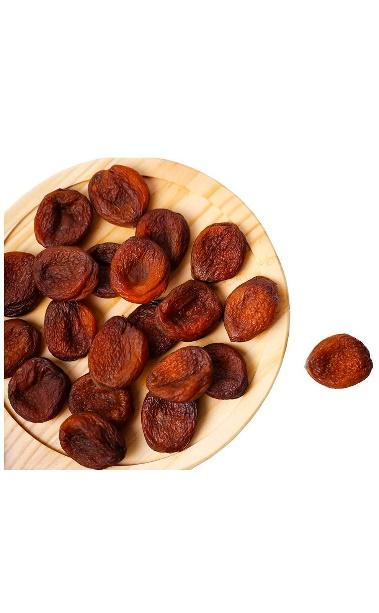 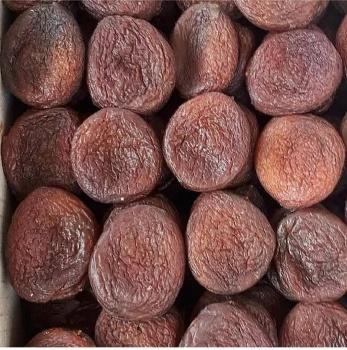 Основная продукция производства:Свежий органический абрикос, сорт «Ак-Орук» Сушеная органическая курагаКомпотная смесь Основные услуги, которые оказывает Кооператив для своих членов:Мобилизация фермеров к централизованной продаже их продукции для получения выгодной цены;Проведение тренингов для членов кооператива по современным методам ведения органического сельского хозяйства;Продвижение и использование органических удобрений путем использования био-препаратов;Маркетинг и сбыт био-абрикосов и сертифицированной абрикосовой продукции.УСТОЙЧИВЫЕ КОНКУРЕНТНЫЕ ПРЕИМУЩЕСТВА ПРЕДПРИЯТИЯ И ПРОЕКТА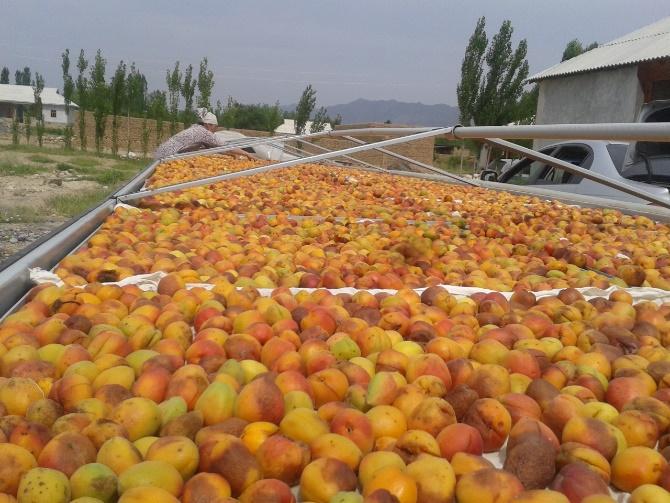 Органическая продукция. Кооператив объединяет 1200 фермеров с общей площадью абрикосовых садов в 350 га, из которых 125 га являются органическими. Кооператив каждый год получает сертификат IMO control и Organic standard на свежие и сушенные абрикосы. Алыш-Дан – это единственный производитель органического абрикоса в Кыргызстане. Участие на выставках. С 2015 года «Алыш-Дан» принимает участие на международных выставках в Германии, Южной Корее, Индии, России и Японии. Продукция пользуется большим спросом со стороны потенциальных заказчиков, но ввиду отсутствия масштабного производства, заключение контрактов пока невозможно.Достаточные объемы для экспорта. При среднем уровне урожайности в 6 т/га потенциальный объем органических абрикосов составляет 750 тонн, обычных абрикосов – 1 350 тонн. При необходимости дополнительных объемов Кооператив готов закупать продукцию у остальных фермеров Баткенской области.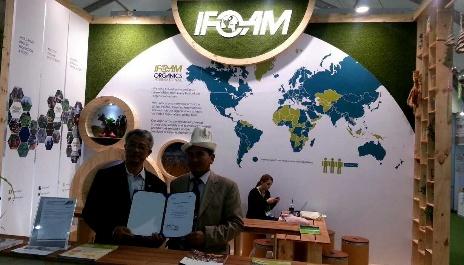 Налаженный опыт в переработке абрикосов. «Алыш-Дан» ведет деятельность с 2008 года и имеет внушительный опыт в выращивании и переработке абрикосов. Для переработки и хранения продукции было приобретено оборудование, соответствующее стандартам ХАССП и ISO.КОМАНДА МЕНЕДЖМЕНТАИСТОРИЧЕСКИЕ ФИНАНСОВЫЕ ПОКАЗАТЕЛИ КООПЕРАТИВАВ 2020 году ввиду введенного карантина из-за пандемии COVID-19 Кооператив не работал. В 2021 году из-за заморозков Баткенский район Баткенской области остался без урожая. Все предприятия простаивают из-за отсутствия абрикоса. Небольшой урожай показали только сады, расположенные в горах Баткенского района. За период 2020-2021 гг. Кооператив вложил более 188 тыс. долл. США в строительство логистического центра.На данный момент на балансе Кооператива числится следующее оборудование:Кроме того, Кооперативу принадлежит земельный участок общей площадью 35 соток и незавершенное строительство:144 м2 – подземное хранилище для продукции576 м2 – производственное помещениеПРОГНОЗНЫЕ ФИНАНСОВЫЕ ПОКАЗАТЕЛИ ПРОЕКТАIRR на конец 2028 года составляет 15,97%Период окупаемости проекта составляет 2,06 лет, дисконтированный период окупаемости составляет 2,47 летИСТОЧНИКИ ФИНАНСИРОВАНИЯ И ИСПОЛЬЗОВАНИЕ СРЕДСТВ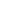 Прочие расходы включают в себя:Расходы на органическую сертификацию производстваРасходы по внедрению системы ХАССПРасходы по проектно-сметной документации строительстваНепредвиденные расходыКРАТКИЙ ОБЗОР РЫНКА АБРИКОСА В КЫРГЫЗСТАНЕПроизводство абрикоса в Кыргызстане занимает достойное место в садоводстве. Кыргызстан по разным оценкам имеет более 15 тыс. гектаров абрикосовых плантаций. При этом более 10 тыс. гектаров расположены в южном Кыргызстане, в том числе более 5 тыс. га расположены в Баткенской области. Ранний абрикос в основном выращивается в Баткенском районе Баткенской области. Валовый сбор раннего абрикоса составляет порядка 2000 тонн.Свежий абрикос присутствует на внутреннем рынке в течении трех месяцев – имеются различные зоны созревания. Первый абрикос созревает в Баткенской области в первой половине июня, а последний абрикос поступает на рынки в начале августа из Иссык-Кульской области.ПОТЕНЦИАЛ ЭКСПОРТА АБРИКОСОВИсторически Кыргызстан всегда был нетто-экспортером свежих абрикосов, которые поставлялись в основном в Российскую Федерацию и Казахстан. Однако экономический кризис, начавшийся в этих странах в 2014 году, привел к существенному сокращению экспорта кыргызских абрикосов. В результате, в 2017 году объем экспортных поставок составил всего 2 тысячи тонн по сравнению с 14 тысячами тонн в 2013 году. Рынок абрикоса оценивается в 60 тысяч тонн.Оценки Международного торгового центра (МТЦ) также показывают, что свежие абрикосы обладают самым высоким экспортным потенциалом среди свежих фруктов, выращиваемых в Кыргызстане.Их экспортный потенциал оценивается в 17,1 млн. долларов США в год, однако по состоянию на 2018 год он реализован лишь 21%.Реализация экспортного потенциала кураги составляет всего 13,5%, однако по оценке МТЦ он и так невелик – 2,6 млн. долларов США.Основными потенциальными рынками сбыта для экспорта абрикоса в свежем и сушенном виде являются страны ЕАЭС. Кроме того, спрос существует со стороны Европы и Японии, где сухофрукты являются предметом повседневного потребления.ПРЕДЛОЖЕНИЕ ДЛЯ ИНВЕСТОРАТУРСУНАЛИ ТОЛОМУШОВПредседатель кооператива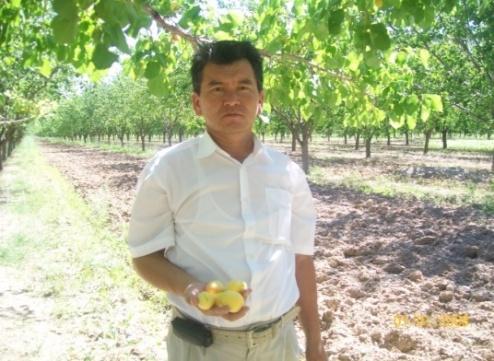 Высшее образование. Новосибирский Аграрный Университет по специальности зооинженерПредседатель кооператива с 2016 г.Один из учредителей кооператива «Алыш-Дан» с 2008 г. Опыт в выращивании органического абрикосаОпыт работы в качестве сельскохозяйственного специалиста. Работал:в Баткенской районной и областной государственной администрации в отделе аграрного развитияв областном департаменте аграрного развития на должности директорапервым заместителем акима Баткенского районапервым вице-мэром мэрии города Баткенболее 25 лет профессионального опыта в сфере сельского хозяйства.БАКЫТ ИМАРОВЗаместитель председателя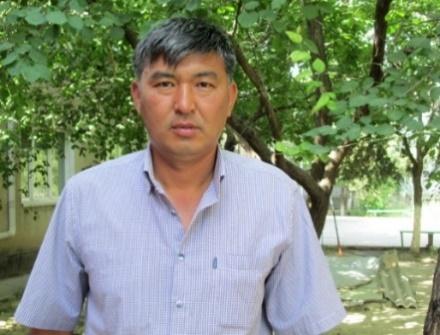 Заместитель председателя кооператива «Алыш-Дан» и член кооператива с 2008 г. Высшее образование. Кыргызский Национальный Университет по специальности экономистОпыт в выращивании органического абрикосаОпыт работы в госструктурах и в неправительственных организацияхОсновные финансовые показатели, долл. США201720182019Выручка от продаж200 444270 599286 348EBITDA62 23673 03278 348НаименованиеПроизводственная мощностьДата приобретенияСолнечная сушильная линия500 кг/день2015 годВакуумный аппарат500 кг/день2015 годОпрыскиватель сада1200 л2019 годХолодильник - контейнер 40 тонн2019 годЛиния мойки5000 кг/сутки2019 годВоздушная сушка 5000 кг/сутки2019 годЛиния калибровки5000 кг/сутки2019 годЛиния упаковки5000 кг/сутки2019 годПлан продаж в натуральном выражении, кг20212022202320242025202620272028Сушёный абрикос 35 200 70 80077 66782 66787 66792 66792 667100 000Компотная смесь21 333 40 00040 00040 00040 00040 00040 00040 000Свежий абрикос60 000 60 00060 00060 00060 00060 00060 00060 000Всего116 533170 800177 667182 667187 667192 667197 667200 000Основные финансовые показатели, долл. США20212022202320242025202620272028Выручка от продаж189 178340 025365 551384 139402 726421 314439 901448 575Валовая прибыль-42 765 68 231 79 080 87 271 95 461 125 072 134 820 143 378 EBITDA-50 162 82 381 93 229 89 028 109 610 117 801 113 600 134 550 Источник финансированияСумма, долл. СШАИспользование средствСумма, долл. СШАСПК «Алыш-Дан Органик»271 335Земельный участок34 058Доноры138 184Строительство350 257Финансовый инвестор320 496Оборудование143 427Оборотные средства163 569Прочие расходы38 705Итого:730 016Итого:730 016Основные показатели по абрикосу в Баткенской области201820192020Общая площадь абрикосовых садов, га4 641,05 011,05 675,0Молодые сады, 1-5 лет462,0764,0868,0Средние сады, 5-15 лет785,02 065,02 303,0Старые сады, 15 и более лет3 394,02 182,02 504,0Общий объем урожая абрикоса, тонн49 828,654 381,953 572,5Общий объем сушенного абрикоса, тонн13 898,914 601,514 782,5с косточкой6 055,85 651,25 664,8без косточки7 843,18 950,39 117,7Общий объем экспорта абрикоса, тонн5 886,66 468,55 478,0с косточкой (сушеный)1 222,81 390,01 514,4без косточки (сушеный)1 639,81 869,02 211,6в свежем виде3 024,03 209,51 752,0Виды переработки абрикосаваренье13,313,915,0сок7,07,58,1ЮРИДИЧЕСКИЙ МЕХАНИЗМСельскохозяйственный кооперативВИД ФИНАНСИРОВАНИЯПрямые инвестиции в капиталСУММА320 496 долл. СШАСРОК ФИНАНСИРОВАНИЯ5-7 летКОЛ-ВО ТРАНШЕЙТранш №1 – внесение предоплаты за оборудованиеТранш №2 – закуп сырьяТранш №3 – оплата оставшейся части за оборудованиеОБЕСПЕЧЕНИЕ100% доли Компании